.(Music Available from iTunes & Amazon)Intro: 10 countsS1: ½/SWEEP, BEHIND SIDE CROSS, SIDE ROCK CROSS, ¾ SPIRAL, RUN RUN, FWD ROCK, BACK, TOGETHERS2: CROSS, BACK ¼ CROSS, SIDE CROSS SIDE/DRAG, ROCK BACK, SIDE/DRAG, BEHIND ⅛S3: WALK, ½ ½ WALK, ½ ½ WALK, ½/ HITCH, PRESS, RONDE/HITCHS4: BACK/HOOK, FWD/SWEEP, CROSS, ⅛ SIDE ROCK, CROSS SIDE BEHIND, ¼ ½, BACK ROCKS5: ½, BACK ROCK, SWAY, SWAY, HITCH* TAG during Wall 3 facing [6:00]After 36 counts on Wall 3 just before the hitch add:SWAY, SWAY, HITCHThen RESTART from the beginning of the danceEnding: Dance ends after counts “5&6&” of S4, facing [12:00].NOTE:  the music fades during Wall 6, dance through until the end.Maggie Gallagher: www.facebook.com/MaggieGChoreographer or www.maggieg.co.ukGary O’Reilly: oreillygaryone@gmail.com – 00353857819808      Website: www.thelifeoreillydance.comAll I Need to Know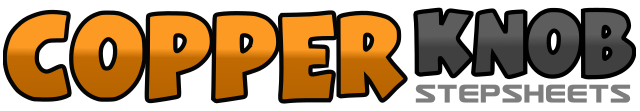 .......Count:36Wall:2Level:Advanced.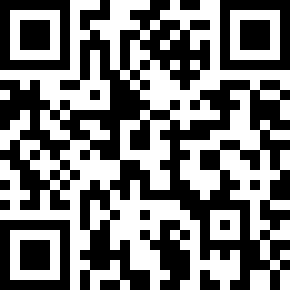 Choreographer:Maggie Gallagher (UK) & Gary O'Reilly (IRE) - May 2019Maggie Gallagher (UK) & Gary O'Reilly (IRE) - May 2019Maggie Gallagher (UK) & Gary O'Reilly (IRE) - May 2019Maggie Gallagher (UK) & Gary O'Reilly (IRE) - May 2019Maggie Gallagher (UK) & Gary O'Reilly (IRE) - May 2019.Music:Don't Know Much (with Aaron Neville) - Linda RonstadtDon't Know Much (with Aaron Neville) - Linda RonstadtDon't Know Much (with Aaron Neville) - Linda RonstadtDon't Know Much (with Aaron Neville) - Linda RonstadtDon't Know Much (with Aaron Neville) - Linda Ronstadt........1½ turn left stepping back on right sweeping left around from front to back [6:00]2&3Cross left behind right, Step right to right side, Cross left over right&4&Rock right to right side, Recover on left, Cross right over left5¼ right stepping back on left hooking right over left and spiral turn ½ right [3:00]6&Run small step forward on right, Run small step forward on left7&Rock forward on right, Recover on left8&Step back on right, Step left next to right1Cross right over left2&3Step back on left, ¼ right stepping right to right side, Cross left over right [6:00]4&5Step right to right side, Cross left over right, Long step right to right side dragging left to right6&7Rock left behind right, Recover on right, Long step left to left side dragging right to left8&Cross right behind left, ⅛ left stepping slightly forward on left [4:30]1Walk forward on right [4:30]2&3½ turn right stepping back on left, ½ turn right stepping forward on right, Walk forward on left [4:30]4&5½ turn left stepping back on right, ½ turn left stepping forward on left, Walk forward on right [4:30]6½ turn right on ball of right ronde hitching left from back to front pointing toe down [10:30]7Press forward on left with right foot behind left knee pointing toe down8Recover on right ronde hitching left up from front to back pointing toe down1Step back on left hooking right across left pointing toe down2Step forward on right sweeping left from back to front3Cross left over right4&Rock right to right side straightening to [9:00], Recover on left [9:00]5&6Cross right over left, Step left to left side, Cross right behind left&7¼ left stepping forward on left, ½ left stepping back on right [12:00]8&Rock back on left, Recover on right1½ turn right stepping back on left [6:00]2&Rock back on right, Recover on left3-4Step right to right side swaying right, Sway left *Tag & Restart Wall 3&Hitch right knee forward1-2Sway right, Sway left&Hitch right knee forward